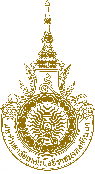 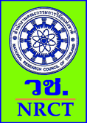 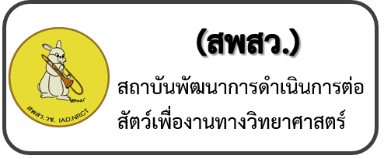 รายงานประจำ 6 เดือน : มหาวิทยาลัยเทคโนโลยีราชมงคลล้านนา …………….…..ส่วนบนของฟอร์ม1. ข้อมูลทั่วไปช่วงเวลารายงานเปลี่ยนช่วงเวลารายงาน1.1 สถานที่ดำเนินการเลขที่สถานที่ดำเนินการB 2560/00055.00……ชื่อสถานที่ดำเนินการต่อสัตว์มหาวิทยาลัยเทคโนโลยีราชมงคลล้านนา …………….…1.2 คกส.ชุดเดิม     แต่งตั้งเพิ่มเติม     แต่งตั้งใหม่    ชื่อคณะกรรมการกำกับดูแลการดำเนินการต่อสัตว์เพื่องานทางวิทยาศาสตร์ของสถานที่ดำเนินการ (คกส.)คณะกรรมการกํากับดูแลการดําเนินการต่อสัตว์เพื่องานทางวิทยาศาสตร์ มหาวิทยาลัยเทคโนโลยีราชมงคลล้านนา (คกส. มทร.ล้านนา)1.3 บุคลากรประจำสถานที่ดำเนินการ* หมายเหตุ กรณีสัตว์แพทย์ประจำสถานที่ดำเนินการไม่ใช่บุคคลากรในสังกัด ให้ใส่จำนวนคนในช่องพนักงานชั่วคราว
และระบุสังกัดของสัตว์แพทย์นั้นด้วยในช่องหมายเหตุ พร้อมแนบไฟล์หลักฐานยืนยันการขอยืมตัว
แนบไฟล์หลักฐานยืนยันการขอยืมตัว1.4 จำนวนผู้ได้รับใบอนุญาตใช้สัตว์เพื่องานทางวิทยาศาสตร์ของสถานที่ดำเนินการ2. กิจกรรมที่ คกส. ดำเนินการ ในช่วงระยะเวลา 6 เดือน2.1 การประชุมคณะกรรมการมีการประชุมคณะกรรมการ     ไม่มีการประชุมคณะกรรมการ    2.2 การพิจารณาโครงการขอใช้สัตว์ฯมีการพิจารณาโครงการฯ     ไม่มีการพิจารณาโครงการฯ    2.5.1 การนำสัตว์เข้าประเทศมีการนำเข้าประเทศ     ไม่มีการนำเข้าประเทศ    2.5.2 การนำสัตว์ส่งออกต่างประเทศมีการส่งออกต่างประเทศ     ไม่มีการส่งออกต่างประเทศ    2.5.3 การนำสัตว์ผ่านประเทศมีการนำผ่านประเทศ     ไม่มีการนำผ่านประเทศ    2.6 การพัฒนาบุคลากร เช่น การอบรม การสัมมนา เป็นต้นมีการพัฒนาบุคลากร     ไม่มีการพัฒนาบุคลากร    2.7 การดำเนินการเกี่ยวกับแผนพัฒนางานเลี้ยงและใช้สัตว์ของสถานที่ดำเนินการจัดทำแผนพัฒนา     ปรับแผนให้สอดคล้องกับงบประมาณที่ได้รับ     ไม่มีแผนพัฒนา    แผน 1 ปี     แผน 5 ปี     แผน 10 ปี     อื่นๆ    2.8 การดำเนินการเกี่ยวกับงบประมาณประจำปีมีการเสนอขอตั้งงบประมาณ     ไม่มีการเสนอขอตั้งงบประมาณ    งบประมาณประจำปี จำนวนเงินที่เสนอขอ จำนวนเงินที่ได้รับ 2.9.1 การเปลี่ยนแปลง ปรับปรุงสถานที่เลี้ยงสัตว์ วัสดุอุปกรณ์ และระบบที่ใช้ในการเลี้ยงสัตว์มีการเปลี่ยนแปลง     ไม่มีการเปลี่ยนแปลง    วัตถุประสงค์การเปลี่ยนแปลง 
รายละเอียดการเปลี่ยนแปลง 2.9.2 ปัญหาที่เกี่ยวข้องกับการเลี้ยงและใช้สัตว์มีปัญหา     ไม่มีปัญหา    แนบไฟล์เอกสารการเปลี่ยนแปลงดาวน์โหลดเอกสาร รายงานประจำ 6 เดือน คกส.มทร.ล้านนา ในรูปแบบ  Word.doc ได้ที่ rdi.rmutl.ac.th เลือกเมนู ดาวน์โหลดเอกสารที่เกี่ยวข้องตำแหน่งพนักงานประจำ
(จำนวนคน)พนักงานชั่วคราว
(จำนวนคน)หมายเหตุ- เพิ่มข้อมูลบุคลากร    บันทึกข้อมูล   เพิ่มข้อมูลบุคลากร    บันทึกข้อมูล   เพิ่มข้อมูลบุคลากร    บันทึกข้อมูล   เพิ่มข้อมูลบุคลากร    บันทึกข้อมูล   เพิ่มข้อมูลบุคลากร    บันทึกข้อมูล   เพิ่มข้อมูลบุคลากร    บันทึกข้อมูล  ตำแหน่งจำนวนคนจำนวนผู้ใช้สัตว์ที่ได้รับใบอนุญาตใช้สัตว์เพื่องานทางวิทยาศาสตร์ครั้งที่วันที่-เลขที่โครงการ
ชื่อโครงการ
ลักษณะงาน
 งานวิจัย
 งานทดสอบ
 งานผลิตชีววัตถุ
 งานสอน
 งานผลิตสัตว์
 อื่นๆ
แหล่งที่มาโครงการ
 ภายใน
 ภายนอกบุคลากร
 ภายใน
 ภายนอกเลขที่โครงการ
ชื่อโครงการ
สถานที่ดำเนินการ
 ใช้สถานที่ภายใต้การกำกับดูแลของ คกส.
 ใช้สถานที่อื่นที่มีเลขที่จดแจ้ง 
 ใช้สถานที่อื่น ไม่มีเลขที่จดแจ้งสถานะการพิจารณา
 อนุมัติ
 ไม่อนุมัติ
 อยู่ระหว่างการแก้ไข สถานะการดำเนินการ
 ยังไม่เริ่มโครงการ
 อยู่ระหว่างการดำเนินการ
 เสร็จสิ้น
 ขออนุมัติปรับแก้
 คกส. สั่งให้ยุติโครงการ
 ยกเลิกเลขที่ใบแจ้งดำเนินการนำเข้า
วันที่นำเข้า
ประเภทสัตว์
 สัตว์ทดลอง
 สัตว์เลี้ยง
 สัตว์จากธรรมชาติชื่อสามัญ
สายพันธุ์
 Outbred
 Inbred
 Hybrid
 Mutant
 Transgenic
 อื่นๆ 
จำนวนเพศผู้

จำนวนเพศเมีย

จำนวนไม่ระบุเพศ
เลขที่ใบแจ้งดำเนินการนำเข้า
วันที่นำเข้า
แหล่งที่มา

ผู้ดำเนินการนำเข้า
นำไปใช้ในโครงการเลขที่
เลขที่ใบแจ้งดำเนินการส่งออก
วันที่ส่งออก
ประเภทสัตว์
 สัตว์ทดลอง
 สัตว์เลี้ยง
 สัตว์จากธรรมชาติชื่อสามัญ
สายพันธุ์
 Outbred
 Inbred
 Hybrid
 Mutant
 Transgenic
 อื่นๆ 
จำนวนเพศผู้

จำนวนเพศเมีย

จำนวนไม่ระบุเพศ
เลขที่ใบแจ้งดำเนินการส่งออก
วันที่ส่งออก
สถานที่ปลายทาง

ผู้ดำเนินการส่งออก
วัตถุประสงค์การส่งออก
 ขาย 
 ทดสอบพันธุกรรม 
 ทดสอบสุขภาพ 
 อื่นๆ 
 เพิ่มข้อมูลการนำสัตว์ส่งออก    บันทึกข้อมูล   เพิ่มข้อมูลการนำสัตว์ส่งออก    บันทึกข้อมูล   เพิ่มข้อมูลการนำสัตว์ส่งออก    บันทึกข้อมูล   เพิ่มข้อมูลการนำสัตว์ส่งออก    บันทึกข้อมูล   เพิ่มข้อมูลการนำสัตว์ส่งออก    บันทึกข้อมูล   เพิ่มข้อมูลการนำสัตว์ส่งออก    บันทึกข้อมูล   เพิ่มข้อมูลการนำสัตว์ส่งออก    บันทึกข้อมูล  เลขที่ใบแจ้งดำเนินการนำผ่าน
วันที่นำเข้าประเทศ

วันที่ส่งออกจากประเทศ
ประเภทสัตว์
 สัตว์ทดลอง
 สัตว์เลี้ยง
 สัตว์จากธรรมชาติชื่อสามัญ
สายพันธุ์
 Outbred
 Inbred
 Hybrid
 Mutant
 Transgenic
 อื่นๆ 
จำนวนเพศผู้

จำนวนเพศเมีย

จำนวนไม่ระบุเพศ
เลขที่ใบแจ้งดำเนินการนำผ่าน
วันที่นำเข้าประเทศ

วันที่ส่งออกจากประเทศ
แหล่งที่มา

สถานที่ปลายทาง

ผู้ดำเนินการขนส่ง
วันที่จัดกิจกรรมประเภทกิจกรรมจัดโดยหัวข้อประเภทบุคลากรผู้เข้าร่วมจำนวนบุคลากรที่เข้าร่วมประเด็นรายละเอียดปัญหาการดำเนินการเพื่อแก้ไขปัญหาแผนพัฒนา เพิ่มข้อมูลการเปลี่ยนแปลง    บันทึกข้อมูล   เพิ่มข้อมูลการเปลี่ยนแปลง    บันทึกข้อมูล   เพิ่มข้อมูลการเปลี่ยนแปลง    บันทึกข้อมูล   เพิ่มข้อมูลการเปลี่ยนแปลง    บันทึกข้อมูล  